Информационный день по рамочной программе Европейского союза «Горизонт 2020»20 ноября 2015НИУ ВШЭ, Москва, ул. Мясницкая, 11, аудитория 430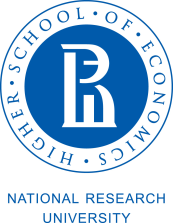 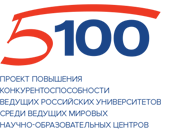 INCONTACT 2020 project has received funding from the European Union’s Seventh Framework Programme for research, technological development and demonstration under grant agreement no 609492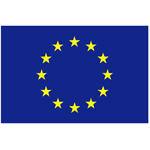 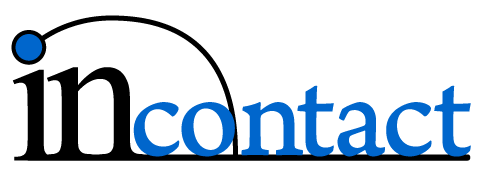 13.30Регистрация и кофе 14:00Приветственное слово [TBC] Николай Тойвонен, директор Международного департамента, Министерство образования и науки Российской ФедерацииРичард Бургер, глава отдела науки и технологий Представительства Европейского Союза в России14:10Ричард Бургер, глава отдела науки и технологий Представительства Европейского союза в Российской Федерации Рамочная программа по исследованиям и инновациям ЕС «Горизонт 2020»: возможности для участия российских организаций 14.20Ирина Куклина, исполнительный директор Аналитического центра Международных научно-технологических и образовательных программ, Россия Инструменты софинансирования российских участников программы «Горизонт 2020» 14.30[TBC] Ольга Левченко, Российская национальная контактная точка «Малые и средние предприятия», руководитель международных программ, Российский фонд содействия развитию малых форм предприятий в научно-технической сфере (Фонд содействия) Инструменты Фонда содействия для поддержки российских малых инновационных предприятий – участников проектов «Горизонта 2020» 14.40Георгий Сафонов, директор Центра экономики окружающей среды и природных ресурсов, НИУ ВШЭ, РоссияИстория успеха: опыт участия в проекте «Горизонт 2020» 14:50Эпаминондас Кристофилопулос, греческое подразделение проекта «Миллениум»; Praxi Network, ГрецияКонкурсы программы «Горизонт 2020» в области социальных и гуманитарных наук15:00Анна Пикалова, Российская национальная контактная точка «Мобильность», Центр международных проектов, ИСИЭЗ НИУ ВШЭ, РоссияКонкурсы подпрограммы «Мария Склодовская-Кюри»15.10Ирина Шарова, Российская национальная контактная точка «Биотехнологии, сельское, лесное, рыбное хозяйство, пищевая безопасность и биоэкономика»; Федеральный исследовательский центр "Фундаментальные основы биотехнологии" Российской академии наукКонкурсы программы «Горизонт 2020» в области биотехнологий15:20[TBC] Татьяна Кочегура, Российская Национальная контактная точка «Здравоохранение»; Медицинский научно-образовательный центр МГУ им. М.В. ЛомоносоваКонкурсы программы «Горизонт 2020» в сфере здравоохранения  15.30Андрей Малышев, Российская Национальная контактная точка «Нанотехнологии», Национальный исследовательский центр «Курчатовский институт»Конкурсы программы «Горизонт 2020» в области нанотехнологий и новых материалов 15:40 Кофе-брейк16:00Марина Мелконян, Российская Национальная контактная точка «Исследовательские инфраструктуры»; НИТУ «МИСиС»Конкурсы программы «Горизонт 2020» в области исследовательских инфраструктур16.10Александр Двойников; Ирина Горшкова, Российская Национальная контактная точка «Аэронавтика»; Центральный аэрогидродинамический институт им. проф. Н.Е. Жуковского (ФГУП ЦАГИ) Конкурсы программы «Горизонт 2020» в области аэронавтики  16.20[TBC] Елена Чистякова, Российская Национальная контактная точка «Энергетика»; Национальный исследовательский университет «Московский энергетический институт» (МЭИ)Конкурсы программы «Горизонт 2020» в сфере энергетики16.30Вадим Шаров, Российская Национальная контактная точка «Окружающая среда, включая изменение климата»; ФГБОУ ВПО «Пущинский государственный естественно-научный институт»  Конкурсы программы «Горизонт 2020» в сфере охраны окружающей среды  16.40[TBC] Марат Биктимиров, Российская Национальная контактная точка «ИКТ»;  Вычислительный центр им. А.А. Дородницына Российской академии наукКонкурсы программы «Горизонт 2020» в области информационно-коммуникационных технологий17:00Окончание информационного дня